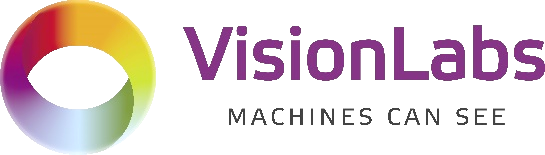 VisionLabs Analytics Event Export moduleActivation Manual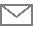 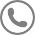 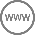 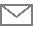 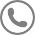 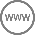 IntroductionThe document describes activation of VisionLabs Analytics Event Export module. The module sends analytic events from LUNA PLATFORM to Milestone XProtect Event Server.Analytics Event Export ActivationAppend the module to the enabled plug-ins list by modifying list_enable_plugins.py, for example:ENABLE_PLUGINS = ["milestone_event_export"]Make sure plugins are enabled in LUNA API by inspecting luna-api/luna_api/configs/config.conf and setting:ENABLE_PLUGINS = 1The module does not require additional dependencies other than LUNA API already implies. Still, external packages with tested versions are listed in requirements.txt.Configuration of Analytics Event Export ModuleConfigurable parameters are defined in the folder of Milestone Analytics Event Export module in the file milestone/config.json. Example configuration with comments is given below.Example configuration:{  "url": "http://10.0.6.76:9090",  "event": "Test",  "threshold": 0.75,  "endpoints": {    "api": "http://10.0.4.144:5000/",    "ui": "http://10.0.4.144/"  },  "policies" : {    "event_source": "auto"  }}Top-level parameters:“url”: the XProtect URL.“event”: analytics event name in XProtect.“threshold”: matching score threshold.“endpoints”: public LUNA PLATFORM endpoints.“policies”: various policies that control module logic.Endpoints section includes the addresses, that should be used by the VisionLabs Face recognition plug-in to access required APIs of this LUNA PLATFORM installation.Endpoint parameters:“api”: LUNA API address with protocol and port.Note. Do not include API version here, the VisionLabs Face Recognition plug-in will use the API it supports.“ui”: LUNA UI address with protocol and optional port.Policies allow to alter the module behavior.Policy parameters:event_source: controls how token data is parsed to become event source. Possible values:"auto": tries to detect if token data represents an ObjectId of the camera or an IP address and builds event XML accordingly,"raw": inserts token data into <Name></Name> tag without modifications.Analytics Event Export Module SpecificationThe Analytics Event Export module only processes events produced with requests to /matching/search API (i.e. event source is set to search). In other words, it bypasses common events triggered by UI.The module implements the Analytics Events specification given in “Analytics Events 2.0 Developer’s Manual” and defines the following data:Timestamp;Type (always set to VL_LUNA_Event);Message (configurable);Source (assigned with LUNA UI);Vendor information and CustomData.Event ID is also provided, but explicitly set to 00000000-0000-0000-0000-000000000000 which means, that the actual ID is to be assigned by XProtect.Event source may be specified either as camera ObjectId or IP address (including comma-separated channel specification).At the moment, only IP v4 addresses are supported.The ObjectId or IP address must be assigned to token data field of the authentication token used to authorize the device access to LUNA API. Note. More information can be found in the “Add cameras” section.The module will parse token data and determine the event source format automatically.The module will ignore events whose source it cannot identify.The Vendor CustomData contains additional details on the occurred event and may be viewed in XProtect Smart Client UI via VisionLabs Face recognition plug-in.Appendix: Version HistoryDateVersionNotes28.10.181Initial release